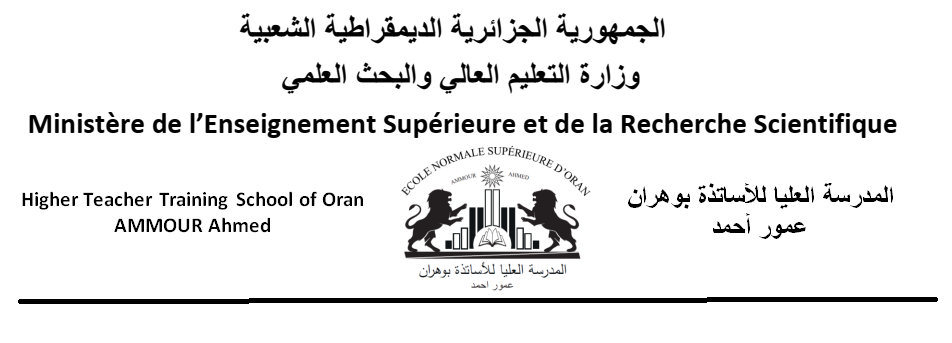 Direction chargée de la formation     	المديرية المكلفة بالتكوين في الدكتوراهDoctorale et de la recherche scientifique,	والبحث العلمي والتطوير التكنولوجيDu développement technologique, de l’innovation	والابتكار والترقية المقولاتيةEt la promotion de l’entreprenariat       Projet (Plan) de travailSéjour  Scientifique de Haut Niveau(Enseignants de grade Professeur- MCA et MCB)Nom :……………………………………………….……………………………… الاسم:.....................................Prénom :…………………………………………………….………………….. اللقب:..........................................Département de rattachement : ……………………………………………………القسم المنتمي اليه:...................  Durée demandée du Stage :………………………….. المدة المطلوبة للتربص.........................................................      Période prévue du : ……………………………….…..au….…………………………………………….…      الفترةمن …………………………… الى………………………………………………………………………...                                    مكان التربص المطلوب Lieu du stage demandé…………………………………………………………………….…                                                                                 Pays :………………. …………………Ville :………………………….. …المدينة………………………البلد       Etablissement d’accueil :…………………........................................................... الهيئة المستقبلة:......................      Laboratoire d’accueil :……………………………………. .المستقبل:.......................................................... المخبر  Objectifs du stage (stage de documentation exclus)	        (تربص التوثيق مستبعد)   أهداف التربص	.........................................................................................................................................................................................................................................................................................................................................................................................................................................................................................................................	Moyens à mettre en œuvre pour réaliser les objectifs : إمكانية المتوفرة لتحقيق الأهداف ……………………………………………………………………………………………………………………..………………………………………………………………………….…………...……………………………………………………………………………………………………………Impacts attendus du stage : (avancement de la thèse-Publication d’articles-autres)منشور المقال – أخرى)	  الآثار المنتظرة من التربص (التقدم في الأطروحة Signature du demandeur                                                       رأي رئيس المجلس العلمي للمدرسةAvis du Président du Conseil Scientifique de l’EcoleFait à Oran,  le في وهران                               Le :………………………………………………………………يوم:Avis du président du Comité Scientifique Départementرأي رئيس اللجنة العلمية للقسم